Технологическая карта урока географии, 7 классУчитель: Шуринова Людмила Владимировна, учитель географии и биологииТема урока «Реки, озера Евразии»Цель урока: создать условия  для усвоения темы «Реки и озера Евразии» Планируемые результаты: Предметные Учащиеся должны знать:особенности реки и озер Евразииотличительные особенности рек ЕвразииУчащиеся должны уметь: определять географическое положение рек и озер устанавливать и объяснять  зависимость  рек от рельефа и климатаМетапредметные: регулятивные: постановка цели и ее реализация; развитие умений производить оценку действий, по эталону, осознание качества и уровня усвоенияпознавательные: анализировать, сравнивать, классифицировать и обобщать факты и выявлять причины и следствия; совершенствование умений выполнять аналитические, сравнительные и классификационные действия, делать обобщения; совершенствование умений;коммуникативные: умение общаться и взаимодействовать друг с другом; совершенствование умений грамотно выражать свои мысли.Личностные: осознать необходимость изучения финансовой грамотности для успешной жизни обучающихся; создание условий самоутверждения личности.Основные понятия: река, режим реки, площадь бассейна, устье, исток,  приток, озеро, сточное, бессточное, питание рекиЛитература:  География. Поурочные разработки. 7 класс : пособие для учителей общеобразоват. организаций / [В. В. Николина, А. А. Королева, Н. В. Кучинова, М. Е. Юлова] ; Рос. акад. наук, Рос. акад. образования, изд-во «Просвещение». — М.: Просвещение, 2014. — 176 с. — (Академический школьный учебник) (Полярная звезда). — ISBN 978-5-09-030075-9Оборудование: Физическая карта мира, презентация, листы – групповой работы Краткая аннотация к работе:           Данный урок предполагает использование цели, которая    направлена на когнитивное развитие учащихся — создать пространство для формирования и развития критического и креативного мышления (креативности), коммуникации и кооперации. Учебные задания строятся   определенным, нетрадиционным, творческим образом, установление причинно - следственных связей способствует,   и открывают возможность  для учеников  применять и развивать компетенции «4К»    (критическое мышление, кооперация, коммуникация, креативное мышление)                                                                                            Ход урокаПриложение №1Лист групповой работы (для первой группы)Задание « Река – океан»Используя физическую карту, распределите реки по бассейнам стока:  Сена, Рейн, Одра, Висла, Дунай, Днепр, Дон, Печора, Волга, Урал, Амударья, Сырдарья, Обь, Енисей, Лена, Колыма, Амур, Хуанхэ, Янцзы, Меконг, Иравади, Инд, Ганг, Тигр, Евфрат. Какие реки, «выпадают»  и не относятся бассейна данных океанов. В какую группу их можно объединить. Дайте название данной группе рек.  Данные оформите в виде  таблицыЗадание «ОЗЕРА – СТРАНА – СТОК» (1)Используя карты атласа, распределите озера по странам и по наличию стока: Онежское,  Ладожское, Каспийское,  Аральское, Балхаш, Лобнор, Байкал, Иссык – Куль, Мертвое море. Данные оформите  в виде таблицы.Задание « Мое решение» (1)Балхаш – это бессточный водоём на востоке Казахстана, озеро полупресноводное. Расположено оно на возвышенности в 340 м, а площадь зеркала составляет больше 18000 кв.км. В длину раскинулось больше чем на 600 км.Озеро равнинное, глубина его небольшая, примерно, до 5 м, максимум – до 26 метров. По размерам это тринадцатое озеро в мире среди других. Разделяется озеро узким перешейком Узынарал, ширина его около 4 км.  В озеро впадает река Или, несущая свои  воды в озеро с гор Тянь-Шань. Озеро по-своему уникально – одна часть водоёма (восточная) солёная, на западе – почти пресная.Установите причины такой аномалии.Действуй по плану1. Анализ. Найди связь между утверждениями и вопросом, аргументами2. Оценка. Оцени надежность утверждений и проверь убедительность доводов3. Объяснение (аргументация). Объясни ход своих мыслей, защити свои выводы.4. Выведение гипотез (планирование решений). Сформулируй гипотезу, и  сделать выводы, 5. Саморегуляция (контроль). Проверь свою гипотезуПриложение №2Лист групповой работы (для 2 группы)Задание « Река – океан»Используя физическую карту, распределите реки по бассейнам стока:  Сена, Рейн, Одра, Висла, Дунай, Днепр, Дон, Печора, Волга, Урал, Амударья, Сырдарья, Обь, Енисей, Лена, Колыма, Амур, Хуанхэ, Янцзы, Меконг, Иравади, Инд, Ганг, Тигр, Евфрат. Какие реки, «выпадают»  и не относятся бассейна данных океанов. В какую группу их можно объединить. Дайте название данной группе рек. Данные оформите в виде  таблицыЗадание «ОЗЕРА – СТРАНА – СОЛЕНОСТЬ» (2)Используя карты атласа, распределите озера по странам и по солености: Онежское,  Ладожское, Каспийское,  Аральское, Балхаш, Лобнор, Байкал,  Иссык – Куль, Мертвое море.  Данные оформите в виде  таблицы.Задание «Мое решение» (2)Реки Волга, Дон, Амур, Бурея располагаются в умеренном климатическом поясе и протекают по территории России. Однако Дон и Волга протекают по европейской части страны, а амур и Бурея в азиатской части страны.  Почему половодье у Волги  и Дона начинается весной, а у Амура  и Буреи летом. Установи причины.Действуй по плану1. Анализ. Найди связь между утверждениями и вопросом, аргументами2. Оценка. Оцени надежность утверждений и проверь убедительность доводов3. Объяснение (аргументация). Объясни ход своих мыслей, защити свои выводы.4. Выведение гипотез (планирование решений). Сформулируй гипотезу, и  сделать выводы, 5. Саморегуляция (контроль). Проверь свою гипотезуЭтапыДеятельность учителяДеятельность учащихсяПараметры оцениванияШаг 1. Решение креативных простых заданий  по теме. Коммуникация обучающихся Класс разделен на 2 группыУчитель:Решение креативного задания (слайд №1)Одно и тоже слово по -  скифски  звучит «Дон», на языке манси  - «Обь», у черкесов  - «Псоу», по – удмуртски – «Кама». А как будет по – русски ?Предположите свой ответЧто конкретно навело вас на правильный ответ?На каком материке располагаются данные реки?Решение креативное задания (слайд №2)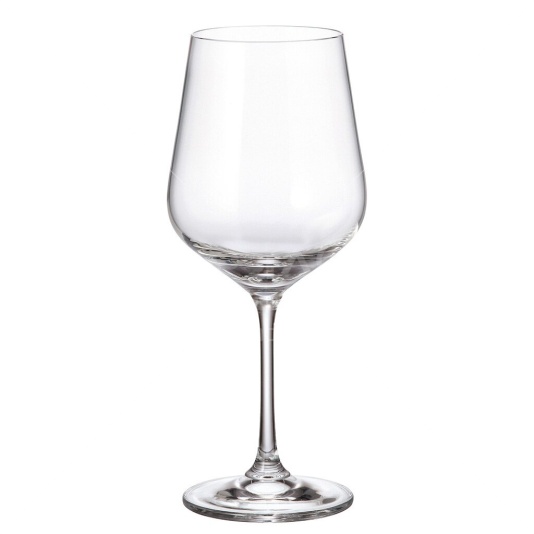 На картинке зашифровано название озера. Назовите это озеро.Где оно располагается?Предположите тему нашего урока.Запишите тему урока в тетрадь (слайд №3)Для каждой группы учащихся разработан «Лист групповой работы»(Слайд №4,5) Задание  «Графический символ»: используя, графические символы изобразите  данные термины:река,  исток, устье, приток,  водораздел, озероВспомним данные  определения А) Исток…..Б)Устье…. В) Приток….Г) Водораздел…Д) Озеро…Е) Река….Ж) Бассейн рекиПредполагаемый ответ: река Предполагаемый ответ: Дон, Обь Кама - это рекиПредполагаемый ответ: данные реки находятся на материке ЕвразияПредполагаемый ответ: Байкал (бакал + Й)Тема « Реки и озера  Евразии»Примерный ответА) Исток – это начало рекиБ) Устье – место впадения реки в другую реку или море (озеро)В) Приток – это река, которая впадает в главную реку.Г) Водораздел -  это линия, которая разделяет 2 соседних речных бассейнаД) Озеро – это скопление воды в природном углублении - котловинеЕ) Река -  это водный потокЖ) Бассейн реки – это площадь, с которого вся вода стекает в реку.Активность в групповой работе.Критичность в групповой работеГруппы выступают, объясняя свои мнения. Другие ученики высказывают замечания и соображения Количество адекватных обоснований своего мненияШаг 2 . Решение креативных  заданий  среднего уровня Кооперация учащихсяУчитель: мы знаем  с вами, что реки впадают в моря, которые принадлежат к океанам К бассейнам, каких океанов принадлежат реки Евразии? Можем ответить на вопрос?Как ответить на данный вопрос? необходимо изучить данный вопросЛист групповой работы (Слайд №6)Задание « Река – океан»: используя физическую карту, распределите реки по бассейнам стока:  Сена, Рейн, Одра, Висла, Дунай, Днепр, Дон, Печора, Волга, Урал, Амударья, Сырдарья, Обь, Енисей, Лена, Колыма, Амур, Хуанхэ, Янцзы, Меконг, Иравади, Инд, Ганг, Тигр, Евфрат. Какие реки, «выпадают»  и не относятся бассейна данных океанов. В какую группу их можно объединить. Дайте название данной группе рек. Данные оформите в виде  таблицыПредполагаемый ответ: нет. Необходимо изучить данный вопросВероятный пример таблицы (возможен другой творческий вариант)Лист групповой работы (Слайд №7) Задание «ОЗЕРА – СТРАНА – СТОК» (1): используя карты атласа, распределите озера по странам и по наличию стока: Онежское,  Ладожское, Каспийское,  Аральское, Балхаш, Лобнор, Байкал, Иссык – Куль, Мертвое море. Данные оформите  в виде таблицы.(Слайд №8)Задание «ОЗЕРА – СТРАНА – СОЛЕНОСТЬ» (2): используя карты атласа, распределите озера по странам и по солености: Онежское,  Ладожское, Каспийское,  Аральское, Балхаш, Лобнор, Байкал, Иссык – Куль, Мертвое море.  Данные оформите в виде  таблицы. Вероятный пример таблицы (возможен другой творческий вариант) Вероятный пример таблицы (возможен другой творческий вариант)Способность работать в команде (оценивать участников команды, осуществлять командные действия, признавать существование различных точек зрения).Способность формулировать, кодировать и передавать сообщения (в устной или письменной форме, непосредственно или с помощью ИКТ), а также получать и декодировать ответы.Способность критически оценивать аргументацию (свою и партнеров по команде)Группы выступают, объясняя свои мнения. Другие ученики высказывают замечания и соображенияКоличество адекватных обоснований своего мненияШаг 3. Решение заданий на развитие критического мышления(использование принципа ошибка – взаимодействие – истина) Наше сегодняшнее общение и взаимодействие основывается на принципе: «Я могу ошибаться, и ты можешь ошибаться, но совместными усилиями мы можем постепенно приближать к истине» (Слайд № 9)Лист групповой работы Задание « Мое решение» (1)Балхаш – это бессточный водоём на востоке Казахстана, озеро полупресноводное. Расположено оно на возвышенности в 340 м, а площадь зеркала составляет больше 18000 кв.км. В длину раскинулось больше чем на 600 км.Озеро равнинное, глубина его небольшая, примерно, до 5 м, максимум – до 26 метров. По размерам это тринадцатое озеро в мире среди других. Разделяется озеро узким перешейком Узынарал, ширина его около 4 км.  В озеро впадает река Или, несущая свои  воды в озеро с гор Тянь-Шань. Озеро по-своему уникально – одна часть водоёма (восточная) солёная, на западе – почти пресная.(Слайд №10)Установите причины такой аномалии.Действуй по плану1. Анализ. Найди связь между утверждениями и вопросом, аргументами2. Оценка. Оцени надежность утверждений и проверь убедительность доводов3. Объяснение (аргументация). Объясни ход своих мыслей, защити свои выводы.4. Выведение гипотез (планирование решений). Сформулируй гипотезу, и  сделать выводы, 5. Саморегуляция (контроль). Проверь свою гипотезуЗадание «Мое решение» (2)Реки Волга, Дон, Амур, Бурея располагаются в умеренном климатическом поясе и протекают по территории России. Однако Дон и Волга протекают по европейской части страны, а амур и Бурея в азиатской части страны.  Почему половодье у Волги  и Дона начинается весной, а у Амура  и Буреи летом. Установи причины.Действуй по плану1. Анализ. Найди связь между утверждениями и вопросом, аргументами2. Оценка. Оцени надежность утверждений и проверь убедительность доводов3. Объяснение (аргументация). Объясни ход своих мыслей, защити свои выводы.4. Выведение гипотез (планирование решений). Сформулируй гипотезу, и  сделать выводы, 5. Саморегуляция (контроль). Проверь свою гипотезу  Правильное предположение: узким перешейком Узынарал препятствует   перемешиванию вод озера, поэтому и имеет такую разницу. В озеро втекает много речек, но, самая большая из них – река Или. Или берет начало с гор – вода ледников пресная.Версия №2В нём больше становится солёной воды, так как объём и размеры озера уменьшаются  и из – за увеличение забора воды из реки Или на разные хозяйственные нужды.Правильное предположение: влияние климата Доказательство: потому что Волга протекает в умеренно-континентальном климате. Весной, когда снег начинает таять, уровень воды в реке увеличивается. Амур и Бурея находится в муссонном климате. Этот тип климата связан с обильными дождями в летний период, поэтому разливается летом.Способность представлять информацию в вербальной и визуальной форме для решения учебных и практических задаГруппы выступают, объясняя свои мнения. Другие ученики высказывают замечания и соображенияКоличество адекватных обоснований своего мненияРефлексия Нарисуйте карту своих впечатлений от урока.Если все понял и урок понравился, используйте зеленый цветЕсли не понял и остались пробелы в знаниях, то используй красные цвета.